COA BOARD AGENDATHURSDAY, APRIL 12, 2018
5:30 PM@Scituate Senior Center, 27 Brook Street5:30	Meeting called to order; Introduction of Board members and guests5:35	Review and Approval of MARCH minutes5:40	Director Report; Staff reports (Transportation, Outreach, Activities)6:00	Liaison Updates:South Shore Elder Services (SSES) Friends of Scituate Seniors (FOSS) BOS 6:15	Subcommittee Reports6:25	Old Business6:30	AdjournmentCOUNCIL ON AGING27 Brook Street, Scituate, MA 02066600 Chief Justice Cushing Hwy.Scituate, Massachusetts 02066  TEL: (781) 545-8738FAX: (781) 545-6990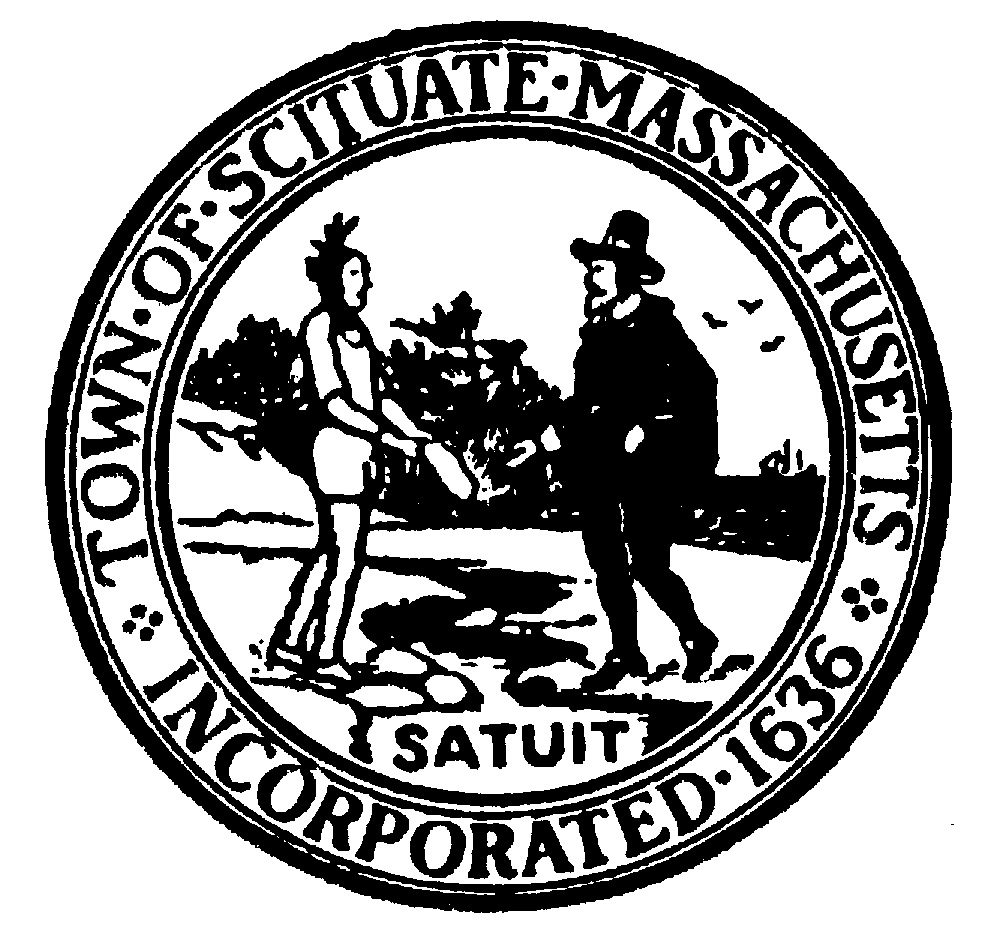 